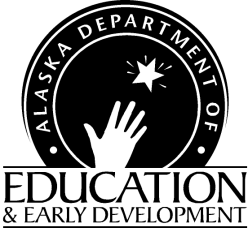 CHILD AND ADULT CARE FOOD PROGRAMBulletinDEED CACFP Bulletin Web PageChild Nutrition ProgramsFinance & Support Services801 West 10th Street, Suite 200PO 110500Juneau, Alaska 99811-0500(907) 465-8711Fax: 907 465-8910Ann-Marie Martin To:	CACFP Sponsors and Institutions	Date:  	February 12, 2021From: 	Ann-Marie Martin, CACFP Program Coordinator 	Bulletin: 2021-03Sponsoring organizations and institutions are required, by regulation, to keep Bulletins, Instructions, and USDA Policy Memorandums for reference and to apply immediately the appropriate instruction to agency programs. Contact Child Nutrition Programs if you need further clarification.USDA Policy Memos that have been posted on the CNP Database Welcome Page:CACFP 05-2021 CNP Emergency Operating Costs During COVID-19: Implementation Guidance for State AgenciesAdditional Topics Alaska CACFP Sponsors and Institutions Free Virtual TrainingsMicro-Grants for Food Security available from the Alaska Division of Agriculture USDA Team Nutrition Training Slides on Meal PatternThe National CACFP Sponsor’s Association celebrating CACFP Week the 3rd week in MarchFirst Five years Fund (FFYF) Early Childcare Education (ECE) in 2020:  A Year in ReviewREMINDER: Alaska Cycle Menu Template with Quantities – start using in FY2021ResourcesREMINDER:  USDA Building for the Future flyers need to be posted in each facilityState of Alaska up to date COVID-19 CACFP Resources from Team NutritionFREE online training videos for ServSafe Take Out & ServSafe Delivery COVID-19 Precautions COVID-19 Resources for Child CareUSDA CACFP Crediting Webinar RecordingsUSDA Halftime: Thirty on Thursdays WebinarCACFP Operational Resources Education (CORE) online trainingInstitute of Child Nutrition (ICN) - Mealtime Memo, eLearning PortalWIC Breastfeeding Support Learn Together. Grow TogetherUSDA Meal Pattern Training WorksheetsInstitute of Child Nutrition (ICN) Meal Pattern on one sheetUpdated Food Buying GuideAlaska Child Nutrition Programs ListservUSDA Policy, Information & Implementation MemosCACFP 05-2021 CNP Emergency Operating Costs During COVID-19: Implementation Guidance for State AgenciesThis policy memorandum provides guidance to State Agencies on the process to provide additional reimbursements under the Consolidated Appropriations Act, 2021, Title VII, Chapter 3.  Alaska CNP will be submitting our plan to Food and Nutrition service (FNS) to provide this additional funding for local CACFP sponsors and institutions whose revenues declined or were temporarily interrupted during the early months of the pandemic (March-June 2020) due to COVID-19 related restrictions and closures.  Alaska CNP will disburse formula-calculated payments to eligible program operators based on an implementation plan and will begin disbursing funds no later than June 30, 2021.  The policy memorandum outlines the formula the state will be using.  More information will be provided once FNS has approved Alaska CNP’s submission plan for calculation and disbursement.Additional TopicsAlaska CACFP Sponsors and Institutions Free Virtual TrainingsAlaska Child Nutrition Programs is excited for the opportunity to offer all Alaska CACFP sponsors and institutions free training via instructor led virtual trainings hosted by the Institute for Child Nutrition (ICN) https://theicn.org We have 3 upcoming trainings. Course materials will be mailed to you after completion of registration. All participants who attend a full training will receive a course completion certificate the following day from ICN. Nutrition 101 (2 day training)		April 6th and 7th 	1:00-5:00 pm each dayBasic Culinary Math			April 28th 		1:00-5:00 pmCACFP Meal Pattern Requirements	May 5th 		1:00-5:00 pmMore information and registration links are provided on the training flyer.  Space is limited so make sure you get registered as soon as possible!  Micro-Grants for Food Security available from the Alaska Division of Agriculture The Alaska Division of Agriculture has announced that they have opened the application process for the Micro-Grants for Food Security program.  Alaska will have $1.8 million to help Alaskans grow more nutritious food locally and become more food secure.  Individuals are eligible for up to $5,000 grants.  Organizations such as Indian tribes and tribal organizations; non-profits such as religious organizations, food banks and food pantries; federally-funded educational facilities including Head Start and Early Head Start programs, public schools, public institutions of higher education, Tribal Colleges and Universities, and job training programs; and local and tribal governments that may not levy local taxes under state or federal law will be eligible for up to $10,000 in grant funds.  Eligible projects are those that will increase the quantity and quality of locally grown food for food insecure individuals, families, neighborhoods, and communities—a pretty wide-open range of projects that Alaskans’ innovative thinking can really make exciting!All the information you need to find out how to apply, who is eligible, how applications will be scored, and more is posted at Division of Agriculture (alaska.gov)—dnr.alaska.gov/ag/ag/grants.htm.   USDA Team Nutrition CACFP Meal Pattern Training Slides Inspired by Team Nutrition’s CACFP Halftime: Thirty on Thursdays Training Webinars, these ready-to-go presentation slides can be used by state agencies, sponsoring organizations, and others to train providers, operators, and menu planners on the Child and Adult Care Food Program (CACFP) meal patterns. The presentations are designed for interactive 30-minute trainings. Optional training tools that can be used with these slides are also available.  Go to the team nutrition page at https://www.fns.usda.gov/tn/meal-pattern-training-slides-cacfpThe National CACFP Sponsor’s Association celebrating CACFP Week the 3rd week in MarchCACFP Week is a national education and information campaign sponsored annually the third week of March by the National CACFP Sponsors Association. The campaign is designed to raise awareness of how the USDA's Child and Adult Care Food Program works to combat hunger. The CACFP brings healthy foods to tables across the country for children in child care centers, homes, and afterschool programs as well as adults in day care.If you would like to share your story you can enter information into a smart sheet and potentially get recognized for the good work you are doing!  You can access the smartsheet by clicking the purple banner on their website:  https://www.cacfp.org/cacfp-week-in-action/. First Five years Fund (FFYF) Early Childcare Education  (ECE) in 2020:  A Year in Review\The FFYF works to sustain and expand the support of early learning that exists at the federal level, while identifying and advancing new and innovative ways to increase access to high quality early childhood education for children from low-income families.  Learn more at their website and read about 2020 in review at https://www.ffyf.org/ece-in-2020-a-year-in-review/2021 Summer Food Service Program (SFSP) InformationToo many children who rely on school meals do not have access to meals in the summer. Are there children in your community who will go hungry this summer? DEED’s Child Nutrition Programs (DEED/CNP) is looking for school districts, parks and recreation departments, non-profit organizations, and churches to operate Summer Food Service Program feeding sites for children and youth in low-income areas in Alaska.Purpose - The SFSP was established to ensure that low-income children continue to receive nutritious meals when school is not in session. Free meals that meet Federal nutrition guidelines are provided to all children at approved SFSP sites in areas with significant concentrations of low-income children.Eligibility Criteria – A sponsoring organization must be a public or private non-profit school food authority (SFA); a public or private non-profit college or university; a public or private non-profit residential summer camp; a unit of local, county, municipal, State, or Federal Government; or any other type of private non-profit organization. All sponsors must be tax exempt and demonstrate the administrative and financial ability to manage a food service effectively. Most sponsors must provide a year-round public service to the area in which they intend to provide the SFSP.Schools do not need to have an accredited summer school program to sponsor SFSP. School districts are well positioned to provide meals that complement learning and recreation opportunities for children and earn money for the school food service account. A school may:Serve as a sponsor and prepare its own mealsServe as a sponsor and purchase meals from a vendorHost a site for another sponsor, orServe as a vendor for another sponsorAvailability – The DEED/CNP invites any eligible sponsoring organization to participate in the 2021 SFSP and the SFSP is available to implement statewide.  Sponsors located in rural areas and Alaska Native tribes are encouraged to apply.All sponsors receive training and technical assistance from DEED/CNP prior to starting their Summer Food Service Program, and throughout the program’s duration. Completed applications are due by April 15, 2021. For questions or to register for training contact jennifer.cherian@alaska.gov or (907) 465-4969.Distance Delivery for All New and Returning Sponsors:March 31st, 2021 	8:30 AM to 4:30 PMDistance Delivery for New and Returning School Food Authorities OnlyApril 1st, 2021 	1:00 PM to 4:30 PMSchool districts may attend either training but are not required to attend both sessions.Non-school district sponsors must attend the March 31st session.Distance-delivery login, dial in information and training materials will be sent via email to all registered participants prior to training dates.New USDA Team Nutrition Videos for Mealtimes with Toddlers in the CACFPLearn more about providing meals and snacks for toddlers by watching these new videos from USDA’s Team Nutrition initiative.  The 2-3 minute videos are available in English and Spanish on the following hot topics:Assist Children in Learning How to Feed ThemselvesEncourage Children to Try New FoodsChoose the Right Type of Milk to Serve Children in the CACFPView the videos and learn more about Team Nutrition’s other Mealtimes with Toddlers resources at: https://www.fns.usda.gov/tn/mealtimes-toddlers-cacfpSurvey participation related to CACFP and COVID Jamie F. Chriqui, PhD, MHS and the group at the School of Public health at the University of Illinois at Chicago will be contacting center directors to participate in a survey regarding COVID.  The goal of the survey is to identify technical assistance and training needs for COVID in 2021 and for future pandemics and natural disasters they are offering respondents a chance to win a $100 gift card for participating.  A report will then be provided at the end of the project.  Agency contact information was provided to Jamie F. Chriqui.FY2021 Reviews – Reminders to Sponsors and Institutions receiving reviews this yearCN Resources is the contractor conducting many reviews in FY2021 and they will be communicating with agencies to set up a review date.  They will give you a specified date to submit documents for review.  If you do not submit within the time frame it will be noted as if you did not have documents available for review in the past and may cause a finding to be noted.5 Day Reconciliation is required when monitoring facilities so be sure to complete this section on your monitoring form and addendum found on the CNP Checklist tab.  If you need more information, please read the attached CACFP Policy Memo 10-2018 Q&A.Timeliness of document submission to State agency or ContractorDay of review should be blocked on your calendar as it would be for in-person reviewsNEW Alaska Cycle Menu Template with Quantities is required for all programs being reviewed in FY2021 There are two examples included that outline how to complete the form if you have a single age group or multiple age groups.  The actual serving size should be listed – especially for items that include two or more items such as chili.  Noting if items are homemade (HM) and if they are USDA recipes (USDA) is still required.  Reviewers will ask for all recipes to ensure you are meeting the meal pattern.ResourcesREMINDER:  USDA Building for the Future flyers need to be posted in each facilityUSDA has updated their Building for the Future flyers and each sponsor should type in their name of agency and contact information, then print and post at each center/site.  Contact us if you need a copy of the word version. State of Alaska up to date COVID-19 http://dhss.alaska.gov/dph/Epi/id/Pages/COVID-19/default.aspxCACFP Resources from Team Nutrition – now in Spanish as well!USDA’s Team Nutrition initiative recently released seven new resources for the CACFP. All resources are now available for download and viewing at https://www.fns.usda.gov/cacfp-training-tools.FREE online training videos from ServSafeServSafe is offering FREE online training videos to assist food preparation/delivery operators during the COVID-19 emergency.  You can access these videos and resources on their website: https://www.servsafe.com/Landing-Pages/Free-CoursesServSafe Conflict De-escalation: COVID-19 PrecautionsServSafe Reopening Guidance: COVID-19 PrecautionsServSafe Delivery: COVID-19 PrecautionsServSafe Takeout: COVID-19 Precautions COVID-19 Resources for Child CareCOVID-19 recommendations change very quickly so it’s important to continually check the recommendations for updates. Two good websites for child care providers are the Centers for Disease Control and Prevention (CDC) at https://www.cdc.gov/coronavirus/2019-ncov/community/schools-childcare/guidance-for-childcare.html and the American Academy of Pediatrics (AAP) at https://services.aap.org/en/pages/2019-novel-coronavirus-covid-19-infections/guidance-related-to-childcare-during-covid-19/.USDA CACFP Crediting Webinar Recordings: Be in the Know! Webinar SeriesGuidance on Dried Meat ProductsAdditional Meat/Meat Alternate Options – Tempeh and Surimi: Crediting Vegetable Noodles and CoconutCrediting Popcorn, Hominy, Corn Masa and Masa Harina in the CNPsUSDA Halftime: Thirty on Thursdays WebinarLink to USDA Halftime Thirty on Thursdays Webinar RecordingsJanuary 21, 2021: Using the Nutrition Facts Label in the CACFPMarch 18, 2021: Crediting Store-Bought Combination Foods in the CACFPJune 17, 2021: Serving Snacks in the CACFPCACFP Operational Resources Education (CORE) online trainingCORE is funded by USDA and they have three trainings that are now available online for sponsors’ viewing pleasure! Subjects are Monitoring and Oversight, Financial Viability, and Serious Deficiency.  Encourage your sponsors to view and learn!  It’s a great time to get extra training in while working from home! http://www.core-cacfp.com/online-training/Institute of Child Nutrition Resources   This site has CACFP Meal Pattern resources, eLearning Trainings, Educational Resources, and a searchable database for CACFP related research articles.  
Updated Food Buying Guide USDA has released the updated Food Buying Guide to help nutrition staff understand number of portions when purchasing foods.  You can download the Food Buying Guide on the USDA site. Alaska Child Nutrition Programs Listserv- Did You Know? Alaska Child Nutrition Programs has a listserv. The purpose of the listserv is to provide information and updates on the USDA Child Nutrition Programs, including the National School Lunch Program, the Child and Adult Care Food Program, and the Summer Food Service Program.  To receive all of the hottest news and updates from Alaska Child Nutrition Programs, subscribe at Alaska Child Nutrition Programs ListServ.  You will receive a confirmation link via email, and you should click to complete your subscription.Contact informationAnn-Marie Martin, Program Coordinator(907) 465-8711(vm)	fax (907) 465-8910Ann-Marie Martin (annmarie.martin@alaska.gov)Education Program AssistantJennifer Cherian(907) 465-4969 (vm)	fax (907) 465-8910Jennifer Cherian (jennifer.cherian@alaska.gov)Commonly Used AcronymsCACFP – Child and Adult Care Food ProgramCNP – Child Nutrition ProgramsFNS – Food & Nutrition ServicesFNSRO – Food & Nut Reg. OfficeUSDA – US Department of AgricultureLEA – Local Education AuthorityDEC – Dept. of Environmental ConservationThis institution is an equal opportunity provider.